What Are Substantive Changes? An Institution is granted ‘Registered’ Status based on their programmes, processes, and procedures…etc. that are reviewed at the time of application. Given the evolving nature of the education industry, NAECOB understands that Institutions may change certain aspects of administration and operation to keep up-to-date with growing trends and best practices.  However, there is a difference in what is considered a ‘minor change’ as opposed to a ‘substantive change’.  The latter may require a new review of that ‘significant change area’ to determine if it is still in line with NAECOB’s standards and/or if the change(s) adversely affects other criteria areas.   When Should An Institution Notify NAECOB About A Substantive Change Request?Registered Institutions making changes to any of the above mentioned areas must notify NAECOB early in the Institution’s planning process via the ‘Substantive Change Request Application Form’ before the change happens. NAECOB will then be able to advise the Institution accordingly if the planned changes will have an effect on their current ‘Registered’ Status.  Failure to notify NAECOB about any substantive change(s) being undertaken by the Institution will result in the possible penalty of losing its ‘Registered’ Status.  The Institution is also encouraged to share information with NAECOB about changes in other areas not outlined above. Actions on Substantive Change Request NAECOB takes one of the three following actions on substantive change request submissions:Accepts – NAECOB “accepts” a substantive change request when the Institution has clearly demonstrated a thorough understanding of NAECOB’s compliance standards in relation to outlined violations and other areas of concern, if any.   Document Receipt Of – At its discretion NAECOB may instead simply “document receipt of’ substantive change request instead of ‘accepting’ it.  This indicates that the Institution demonstrated only a limited understanding of compliance standards in relation to outlined violations, and other areas of concern, if any. Rejects– NAECOB will “reject” a substantive change request when it is deemed insufficient and demonstrates a misunderstanding of NAECOB’s compliance standards in relation to outlined violations and other areas of concern, if any.BRIEFLY AND CONCISELY ANSWER THE FOLLOWING:Which of NAECOB’s Quality Assurance Standards is underpinned within the Substantive Change Request? (Check All That Apply)From the options below, select which area(s) best matches the nature of the institution’s proposed change.What factors led the institution recommending this proposed change(s). Also make reference to the intended start date and timeline to implement the proposed change(s).List the expected learning outcomes that the institution believes that the change(s) will have.What necessary approvals have been obtained to date to support the implementation of the propose change (i.e. internal organizational approvals and external legislative, regulatory, governmental…etc. approvals).Give information on the Learning Management System (LMS) to be utilized for the Distance, Online and Hybrid learning.Describe how the institution will ensure its academic standards, integrity and best-practices are upheld. Elaborate on the institution’s policy on student’s privacy.State the institution’s policy on Student and Academic Services available for Distance, Online and Hybrid learning.Describe the learning resources (i.e Virtual Library, laboratories etc.) available to support the proposed change. Explain how the institution will provide adequate and effective technological support for students.State the institution’s policy regarding faculty qualifications relative to the design and delivery of Distance, Online and Hybrid learning.Describe adjustments to current and future resources (human resources, fiscal resources, learning resources, physical resources…etc.) that will facilitate the change(s) implementation process; what plan does the institution have in place to sustain the proposed change(s) after it is implemented?Give information on the policies and procedures that apply to assessments for Distance, Online and Hybrid learning.Does the institution have any concerns in regards to the proposed change(s) having an impact on remaining compliant with NAECOB’s standards? Confirm course content and learning outcomes by providing a course sample utilizing the template ( but not limited to ) below: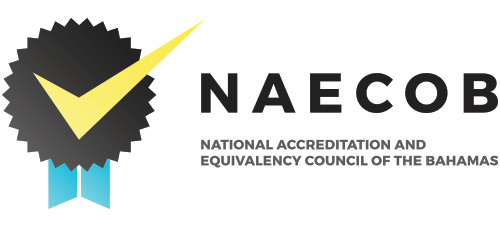 This document serves as the formal manner to begin a ‘Substantive Change Request’ for distance education. This form is only for Institutions/Providers that hold current Registration Status with NAECOB at the time of application.[SCFDE]Name of InstitutionPhysical  Address (main campus)Phone #Fax #WebsiteEmailDate of last ‘Institutional review’ by NAECOBDate ‘Registered’ Status was obtained from NAECOBName of ‘Chief Executive Officer’Name of ‘Chief Administrative Officer’Name of ‘Chief Academic Officer’Contact Person Provide the information of the person who can provide follow-up information regarding content of this form. Name: Contact Person Provide the information of the person who can provide follow-up information regarding content of this form. Title: Contact Person Provide the information of the person who can provide follow-up information regarding content of this form. Email: Contact Person Provide the information of the person who can provide follow-up information regarding content of this form. Phone #:  Form prepared by:Form prepared by:                                                                          FULL NAME                                                                          FULL NAME                                                                          FULL NAMEForm prepared by:Form prepared by:SIGNATUREDATESince the institution’s last review by NAECOB, has identified ‘areas of concerns’ in being fully compliant with NAECOB’s standards been addressed?Yes    No      If No, please explain:At the time of application is the institution currently facing any sanctions from NAECOB or another accreditation body/agency?Yes    No      If Yes, please explain:Has the institution made a substantive change request before to NAECOB or another accreditation body/agency and been denied?Yes    No      If Yes, please explain:Is there currently, any pending legislation for, or against the institution outside of the scope of an accreditation body/agency?  Yes    No      If Yes, please explain:Mission and GoalsHuman ResourcesStudent Services & Co-Curricular ActivitiesEducational ProgrammesFinancial ResourcesLearning ResourcesGovernance & AdministrationStrategic Planning & Institutional EffectivenessStrategic Planning & Institutional EffectivenessStrategic Planning & Institutional EffectivenessPhysical Resources & InfrastructureProgramme & Institutional Outcomes ReportProgramme & Institutional Outcomes ReportProgramme & Institutional Outcomes ReportIntroduction of new delivery mode:            Distance  Learning                      Online Learning                              Hybrid EducationComments Comments Comments Comments Comments Comments Comments Comments Comments Comments Comments Course Code:Course Name:Course Name:Course Name:Course Name:Credit Hour:Prerequisite(s):Co-requisite(s)Contact Hours:Semester Length:Mode of Delivery/ Instruction:Date Last Updated:(month & year)Course Description:  Designed to give students a comprehensive understanding of the course content and introduce them to the learning experience.Course Description:  Designed to give students a comprehensive understanding of the course content and introduce them to the learning experience.Course Description:  Designed to give students a comprehensive understanding of the course content and introduce them to the learning experience.Course Description:  Designed to give students a comprehensive understanding of the course content and introduce them to the learning experience.Course Description:  Designed to give students a comprehensive understanding of the course content and introduce them to the learning experience.Course Description:  Designed to give students a comprehensive understanding of the course content and introduce them to the learning experience.Course Objectives:  The online coursework load should be structured to achieve the learning objectives as well as promote student engagement and participation.Course Objectives:  The online coursework load should be structured to achieve the learning objectives as well as promote student engagement and participation.Course Objectives:  The online coursework load should be structured to achieve the learning objectives as well as promote student engagement and participation.Course Objectives:  The online coursework load should be structured to achieve the learning objectives as well as promote student engagement and participation.Course Objectives:  The online coursework load should be structured to achieve the learning objectives as well as promote student engagement and participation.Course Objectives:  The online coursework load should be structured to achieve the learning objectives as well as promote student engagement and participation.Course Learning Outcomes:  Must state what the student will accomplish and it must be measureable.Course Learning Outcomes:  Must state what the student will accomplish and it must be measureable.Course Learning Outcomes:  Must state what the student will accomplish and it must be measureable.Course Learning Outcomes:  Must state what the student will accomplish and it must be measureable.Course Learning Outcomes:  Must state what the student will accomplish and it must be measureable.Course Learning Outcomes:  Must state what the student will accomplish and it must be measureable.Course Materials:  Must ensure that text/e-book information includes: (i) Full name of book, (ii) Author(s), (iii) Edition, (iv) Year Published, (v) Publisher(s), (vi) ISBN # and (vii) Learning Management System (LMS).Course Materials:  Must ensure that text/e-book information includes: (i) Full name of book, (ii) Author(s), (iii) Edition, (iv) Year Published, (v) Publisher(s), (vi) ISBN # and (vii) Learning Management System (LMS).Course Materials:  Must ensure that text/e-book information includes: (i) Full name of book, (ii) Author(s), (iii) Edition, (iv) Year Published, (v) Publisher(s), (vi) ISBN # and (vii) Learning Management System (LMS).Course Materials:  Must ensure that text/e-book information includes: (i) Full name of book, (ii) Author(s), (iii) Edition, (iv) Year Published, (v) Publisher(s), (vi) ISBN # and (vii) Learning Management System (LMS).Course Materials:  Must ensure that text/e-book information includes: (i) Full name of book, (ii) Author(s), (iii) Edition, (iv) Year Published, (v) Publisher(s), (vi) ISBN # and (vii) Learning Management System (LMS).Course Materials:  Must ensure that text/e-book information includes: (i) Full name of book, (ii) Author(s), (iii) Edition, (iv) Year Published, (v) Publisher(s), (vi) ISBN # and (vii) Learning Management System (LMS).Course Content:  Components i.e. modules along with descriptions must be outlined.  Students’ active participation for in-class and out of class activities should be outlined.  The same should include but not be limited to the following:Module name and lengthObjectiveReferenced material i.e. (text chapters etc.)PresentationsAssignmentsDue datesQuizzesCourse Content:  Components i.e. modules along with descriptions must be outlined.  Students’ active participation for in-class and out of class activities should be outlined.  The same should include but not be limited to the following:Module name and lengthObjectiveReferenced material i.e. (text chapters etc.)PresentationsAssignmentsDue datesQuizzesCourse Content:  Components i.e. modules along with descriptions must be outlined.  Students’ active participation for in-class and out of class activities should be outlined.  The same should include but not be limited to the following:Module name and lengthObjectiveReferenced material i.e. (text chapters etc.)PresentationsAssignmentsDue datesQuizzesCourse Content:  Components i.e. modules along with descriptions must be outlined.  Students’ active participation for in-class and out of class activities should be outlined.  The same should include but not be limited to the following:Module name and lengthObjectiveReferenced material i.e. (text chapters etc.)PresentationsAssignmentsDue datesQuizzesCourse Content:  Components i.e. modules along with descriptions must be outlined.  Students’ active participation for in-class and out of class activities should be outlined.  The same should include but not be limited to the following:Module name and lengthObjectiveReferenced material i.e. (text chapters etc.)PresentationsAssignmentsDue datesQuizzesCourse Content:  Components i.e. modules along with descriptions must be outlined.  Students’ active participation for in-class and out of class activities should be outlined.  The same should include but not be limited to the following:Module name and lengthObjectiveReferenced material i.e. (text chapters etc.)PresentationsAssignmentsDue datesQuizzesCourse Assessment & Evaluation:   Evaluation Criteria and weight assigned Grading Scale.  Students will be required to:Verify attendanceComplete assignments & assessments (quizzes and final exam)Adhere to a Grading Scale.Course Assessment & Evaluation:   Evaluation Criteria and weight assigned Grading Scale.  Students will be required to:Verify attendanceComplete assignments & assessments (quizzes and final exam)Adhere to a Grading Scale.Course Assessment & Evaluation:   Evaluation Criteria and weight assigned Grading Scale.  Students will be required to:Verify attendanceComplete assignments & assessments (quizzes and final exam)Adhere to a Grading Scale.Course Assessment & Evaluation:   Evaluation Criteria and weight assigned Grading Scale.  Students will be required to:Verify attendanceComplete assignments & assessments (quizzes and final exam)Adhere to a Grading Scale.Course Assessment & Evaluation:   Evaluation Criteria and weight assigned Grading Scale.  Students will be required to:Verify attendanceComplete assignments & assessments (quizzes and final exam)Adhere to a Grading Scale.Course Assessment & Evaluation:   Evaluation Criteria and weight assigned Grading Scale.  Students will be required to:Verify attendanceComplete assignments & assessments (quizzes and final exam)Adhere to a Grading Scale.General & Academic Policy Statements:  Ensure at a minimum the following policies are included on each course outline: Academic IntegrityClass Attendance/Absenteeism Technology Requirements For The CourseDisruptive Student & Conduct Policy Late Assignment Policy Make-Up Exam Policy Course Withdrawal PolicyNote:  Include a ‘subject to change statement’.General & Academic Policy Statements:  Ensure at a minimum the following policies are included on each course outline: Academic IntegrityClass Attendance/Absenteeism Technology Requirements For The CourseDisruptive Student & Conduct Policy Late Assignment Policy Make-Up Exam Policy Course Withdrawal PolicyNote:  Include a ‘subject to change statement’.General & Academic Policy Statements:  Ensure at a minimum the following policies are included on each course outline: Academic IntegrityClass Attendance/Absenteeism Technology Requirements For The CourseDisruptive Student & Conduct Policy Late Assignment Policy Make-Up Exam Policy Course Withdrawal PolicyNote:  Include a ‘subject to change statement’.General & Academic Policy Statements:  Ensure at a minimum the following policies are included on each course outline: Academic IntegrityClass Attendance/Absenteeism Technology Requirements For The CourseDisruptive Student & Conduct Policy Late Assignment Policy Make-Up Exam Policy Course Withdrawal PolicyNote:  Include a ‘subject to change statement’.General & Academic Policy Statements:  Ensure at a minimum the following policies are included on each course outline: Academic IntegrityClass Attendance/Absenteeism Technology Requirements For The CourseDisruptive Student & Conduct Policy Late Assignment Policy Make-Up Exam Policy Course Withdrawal PolicyNote:  Include a ‘subject to change statement’.General & Academic Policy Statements:  Ensure at a minimum the following policies are included on each course outline: Academic IntegrityClass Attendance/Absenteeism Technology Requirements For The CourseDisruptive Student & Conduct Policy Late Assignment Policy Make-Up Exam Policy Course Withdrawal PolicyNote:  Include a ‘subject to change statement’.